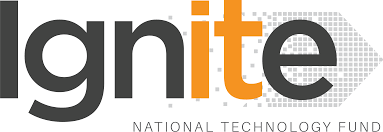 Challenge-driven Innovation Fund (CIF)PROJECT OUTLINEINFORMATIONII. PROJECT DESCRIPTIONIII. ACADEMIC & INDUSTRIAL COLLABORATORS INFORMATIONList all primary collaborators such as the principal investigator, researchers, and industry stakeholders who will be a part of the proposed project. There is a need to notify them before the submission of Project Outline. IV. CURRICULUM VITAEUpdated CVs are requested from the collaborators that contain the following details (not more than 2 pages): Full name and Position/TitleComplete address of the OrganizationRelevant Professional Training/ Certifications List of Experiences in chronological orderRecent relevant up to 5 publications in Harvard style Previous projects won (title, duration, amount, and status only)Previous collaborations (title, duration, amount, and status only)Project Title:Duration:Budget Required (PKR)Organization NameOrganization AddressOrganization AddressOrganization AddressPrincipal Investigator (PI) Information NamePrincipal Investigator (PI) Information Position/TitlePrincipal Investigator (PI) Information DepartmentPrincipal Investigator (PI) Information Tel. # (Office/Mobile)Principal Investigator (PI) Information EmailPrincipal Investigator (PI) Information CNIC/Passport No.Name the Thematic Area(s)Targeted ChallengeWhat is the targeted challenge to be addressed scientifically? (Not more than 250 words)Review of State of the ArtWhat are the major approaches used to address the challenge? Explain how various sets of activities are combined to solve the problem?  (Not more than 750 words)Major Competencies How do you consider yourself to be the best one to solve the mentioned challenge? (Not more than 250 words)Teams ProfilePlease give a brief summary of the relevant research experience utilized in the domain that has the societal impact. Also, mention your 5 most recent research papers/patents/reports (Max 500 Words)Socioeconomic ImpactIf the research challenge is successfully answered, please offer a detailed summary of how the socio-economic/national impact will be realized in the next 2-3 years (Max 300 Words)Academic Collaborators (National Level)Academic Collaborators (National Level)Academic Collaborators (National Level)NameHighest Degree ObtainedHighest Degree ObtainedPosition/TitleDepartmentDepartmentMale/FemaleOrganization Organization Mobile/Tel No.EmailEmailDetails of ExpertiseDetails of ExpertiseDetails of ExpertiseAcademic Collaborators (International Level)Academic Collaborators (International Level)Academic Collaborators (International Level)NameHighest Degree ObtainedHighest Degree ObtainedPosition/TitleDepartmentDepartmentMale/FemaleOrganizationOrganizationMobile/Tel No.EmailEmailCitizenshipCountryCountryDetails of ExpertiseDetails of ExpertiseDetails of ExpertiseIndustrial Collaborators (National Level)Industrial Collaborators (National Level)Industrial Collaborators (National Level)NameHighest Degree ObtainedHighest Degree ObtainedPosition/TitleDepartmentDepartmentMale/FemaleOrganizationOrganizationMobile/Tel No.EmailEmailDetails of ExpertiseDetails of ExpertiseDetails of ExpertiseIndustrial Collaborators (International Level)Industrial Collaborators (International Level)Industrial Collaborators (International Level)NameHighest Degree ObtainedHighest Degree ObtainedPosition/TitleDepartmentDepartmentMale/FemaleOrganizationOrganizationCitizenshipCountryCountryMobile/Tel No.EmailEmailDetails of ExpertiseDetails of ExpertiseDetails of ExpertiseIndividual Consultancy (National/International Level)Individual Consultancy (National/International Level)NameNameHighest Degree ObtainedPosition/TitlePosition/TitleDepartmentMale/FemaleMale/FemaleOrganizationCitizenshipCitizenshipCountryMobile/Tel No.Mobile/Tel No.EmailDetails of ExpertiseDetails of ExpertiseDeclaration Certificate:PI must be a full-time employee of the Organization or if is hired on contract, same is not less than project life/duration.  The organization will spare the project team members from any other responsibilities against their time committed on the proposed project.Required supplies and equipment for the proposed project is/are not available in the OrganizationIt is mandatory that any part or whole submission has not been sent/submitted to any other funding agency. The proposed project is genuinely novel and that there is no plagiarized material including self-plagiarism. PI has never been blacklisted by Ignite/HEC/other relevant body.The decision of the Ignite will be considered and will not be challenged in a court of law. In case the projects gets approved, It is the responsibility of the organization to provide all necessary support for smooth execution of the project including land, building, space, laboratories, machinery, equipment, transport, amenities like utilities and other services. The Organization will get clearance from Ignite (Project Completion Certificate /Project Clearance Certificate (PCC)) in order to relieve the PI, for any reason e.g. for postdoc leave/EOL/study leave/ termination of job etc, if the proposed project is awarded by Ignite.The Organization will not replace the PI of the proposed project without getting prior permission from Ignite in writing.Declaration Certificate:PI must be a full-time employee of the Organization or if is hired on contract, same is not less than project life/duration.  The organization will spare the project team members from any other responsibilities against their time committed on the proposed project.Required supplies and equipment for the proposed project is/are not available in the OrganizationIt is mandatory that any part or whole submission has not been sent/submitted to any other funding agency. The proposed project is genuinely novel and that there is no plagiarized material including self-plagiarism. PI has never been blacklisted by Ignite/HEC/other relevant body.The decision of the Ignite will be considered and will not be challenged in a court of law. In case the projects gets approved, It is the responsibility of the organization to provide all necessary support for smooth execution of the project including land, building, space, laboratories, machinery, equipment, transport, amenities like utilities and other services. The Organization will get clearance from Ignite (Project Completion Certificate /Project Clearance Certificate (PCC)) in order to relieve the PI, for any reason e.g. for postdoc leave/EOL/study leave/ termination of job etc, if the proposed project is awarded by Ignite.The Organization will not replace the PI of the proposed project without getting prior permission from Ignite in writing.Signature of PI Name:Designation:Department:Organization:       Signature with Stamp of the Head of Organization (Vice-Chancellor/Principal/Rector/Director/CEO/MD)Name:Organization:       Signature with Stamp of the Head of Organization (Vice-Chancellor/Principal/Rector/Director/CEO/MD)Name:Organization: